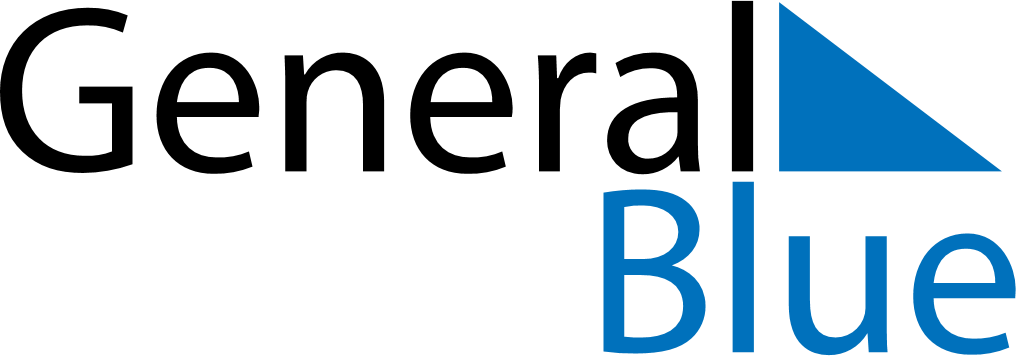 January 2024January 2024January 2024January 2024January 2024January 2024Narsaq, GreenlandNarsaq, GreenlandNarsaq, GreenlandNarsaq, GreenlandNarsaq, GreenlandNarsaq, GreenlandSunday Monday Tuesday Wednesday Thursday Friday Saturday 1 2 3 4 5 6 Sunrise: 10:15 AM Sunset: 3:58 PM Daylight: 5 hours and 43 minutes. Sunrise: 10:15 AM Sunset: 4:00 PM Daylight: 5 hours and 45 minutes. Sunrise: 10:14 AM Sunset: 4:01 PM Daylight: 5 hours and 47 minutes. Sunrise: 10:13 AM Sunset: 4:03 PM Daylight: 5 hours and 49 minutes. Sunrise: 10:13 AM Sunset: 4:05 PM Daylight: 5 hours and 52 minutes. Sunrise: 10:12 AM Sunset: 4:06 PM Daylight: 5 hours and 54 minutes. 7 8 9 10 11 12 13 Sunrise: 10:11 AM Sunset: 4:08 PM Daylight: 5 hours and 57 minutes. Sunrise: 10:10 AM Sunset: 4:10 PM Daylight: 6 hours and 0 minutes. Sunrise: 10:09 AM Sunset: 4:12 PM Daylight: 6 hours and 3 minutes. Sunrise: 10:07 AM Sunset: 4:14 PM Daylight: 6 hours and 6 minutes. Sunrise: 10:06 AM Sunset: 4:16 PM Daylight: 6 hours and 10 minutes. Sunrise: 10:05 AM Sunset: 4:19 PM Daylight: 6 hours and 13 minutes. Sunrise: 10:03 AM Sunset: 4:21 PM Daylight: 6 hours and 17 minutes. 14 15 16 17 18 19 20 Sunrise: 10:02 AM Sunset: 4:23 PM Daylight: 6 hours and 21 minutes. Sunrise: 10:00 AM Sunset: 4:25 PM Daylight: 6 hours and 25 minutes. Sunrise: 9:58 AM Sunset: 4:28 PM Daylight: 6 hours and 29 minutes. Sunrise: 9:57 AM Sunset: 4:30 PM Daylight: 6 hours and 33 minutes. Sunrise: 9:55 AM Sunset: 4:33 PM Daylight: 6 hours and 37 minutes. Sunrise: 9:53 AM Sunset: 4:35 PM Daylight: 6 hours and 41 minutes. Sunrise: 9:51 AM Sunset: 4:38 PM Daylight: 6 hours and 46 minutes. 21 22 23 24 25 26 27 Sunrise: 9:49 AM Sunset: 4:40 PM Daylight: 6 hours and 50 minutes. Sunrise: 9:47 AM Sunset: 4:43 PM Daylight: 6 hours and 55 minutes. Sunrise: 9:45 AM Sunset: 4:45 PM Daylight: 7 hours and 0 minutes. Sunrise: 9:43 AM Sunset: 4:48 PM Daylight: 7 hours and 4 minutes. Sunrise: 9:41 AM Sunset: 4:51 PM Daylight: 7 hours and 9 minutes. Sunrise: 9:39 AM Sunset: 4:53 PM Daylight: 7 hours and 14 minutes. Sunrise: 9:37 AM Sunset: 4:56 PM Daylight: 7 hours and 19 minutes. 28 29 30 31 Sunrise: 9:34 AM Sunset: 4:59 PM Daylight: 7 hours and 24 minutes. Sunrise: 9:32 AM Sunset: 5:01 PM Daylight: 7 hours and 29 minutes. Sunrise: 9:30 AM Sunset: 5:04 PM Daylight: 7 hours and 34 minutes. Sunrise: 9:27 AM Sunset: 5:07 PM Daylight: 7 hours and 39 minutes. 